The Howard Primary SchoolSATS Results 2022/23Early years (10 children): 70% achieved Good Level of Development (National 67%)Year 1 Phonics: 100% pass rateKey Stage 1: Cohort of 4 so data not published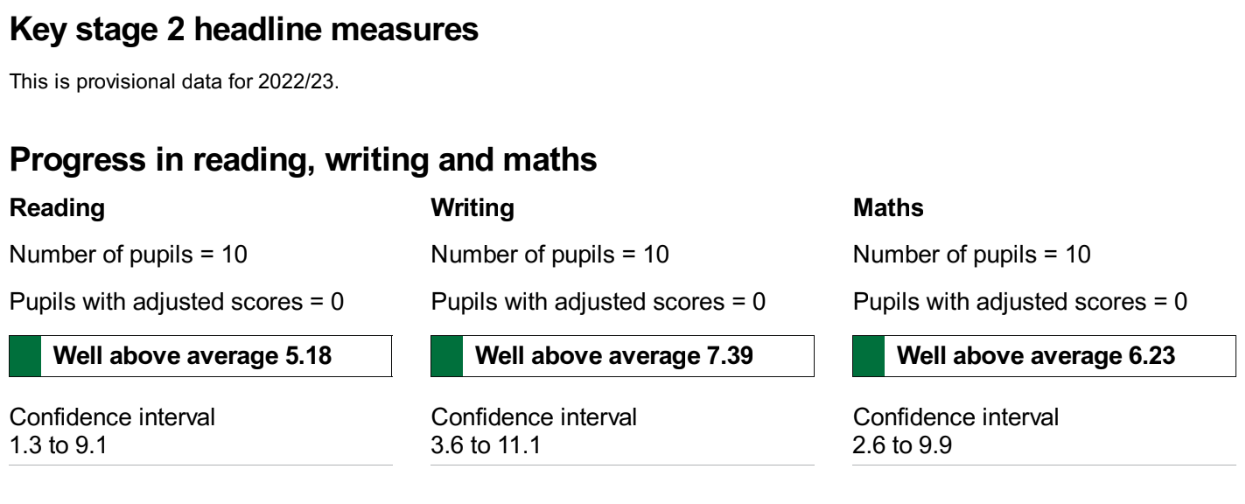 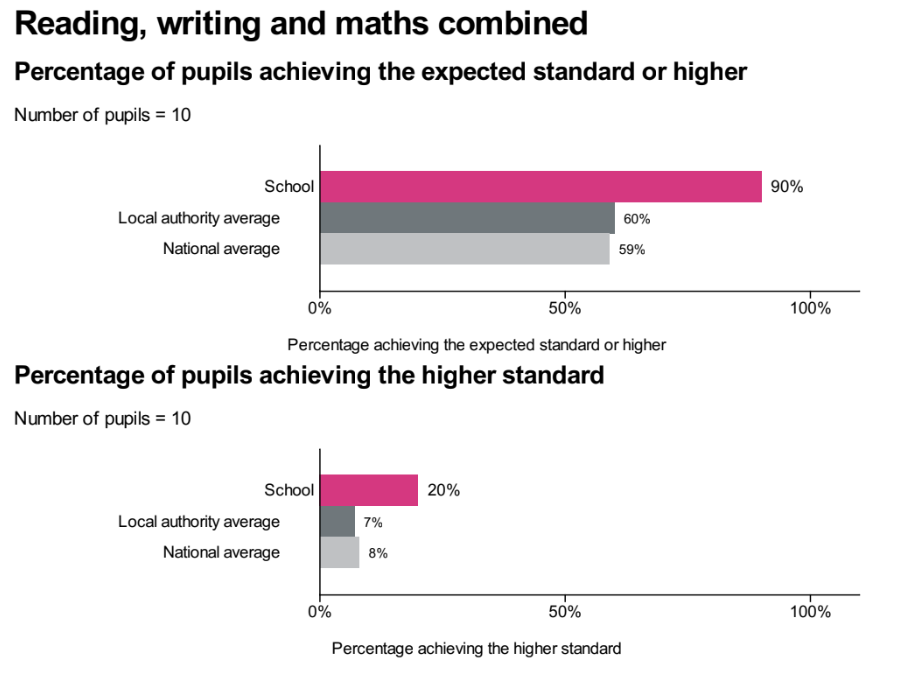 